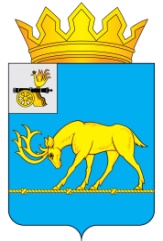 АДМИНИСТРАЦИЯ МУНИЦИПАЛЬНОГО ОБРАЗОВАНИЯ «ТЕМКИНСКИЙ РАЙОН» СМОЛЕНСКОЙ ОБЛАСТИПОСТАНОВЛЕНИЕот 31.12.2015  № 491                                                                                    с. ТемкиноО внесении изменений в муниципальную программу «Комплексные меры противодействия незаконному обороту наркотиков в муниципальном образовании «Темкинский район» Смоленской области на 2015-2017 годыВ соответствие Бюджетного кодекса Российской Федерации, согласно решению Темкинского районного совета депутатов пятого созыва от 25 декабря  2015 года № 150,Администрация муниципального образования «Темкинский район» Смоленской области  п о с т а н о в л я е т: 1. Внести в муниципальную программу «Комплексные меры противодействия незаконному обороту наркотиков в муниципальном образовании «Темкинский район» Смоленской области на 2015-2017 годы», утвержденную постановлением Администрации муниципального образования «Темкинский район» Смоленской области от 30.12.2014 года № 672 следующие изменения:1.1. Перечень мероприятий по реализации программы «Комплексные меры противодействия незаконному обороту наркотиков в муниципальном образовании «Темкинский район» Смоленской области» изложить в новой редакции, согласно приложения.2. Контроль за исполнением настоящего постановления возложить на заместителя Главы муниципального образования «Темкинский район» Смоленской области В.С. Касмачову.Главы муниципального образования«Темкинский район» Смоленской области                                                Р.В. ЖуравлевПриложениеПереченьмероприятий по реализации программы «Комплексные меры противодействия незаконному обороту наркотиков в муниципальном образовании «Темкинский район» Смоленской области»№ п/пНаименование мероприятияИсполнительСрок исполненияФинансирование за счет средств местного бюджета по годам(в тыс. руб.)Финансирование за счет средств местного бюджета по годам(в тыс. руб.)Финансирование за счет средств местного бюджета по годам(в тыс. руб.)Финансирование за счет средств местного бюджета по годам(в тыс. руб.)Финансирование за счет средств местного бюджета по годам(в тыс. руб.)№ п/пНаименование мероприятияИсполнительСрок исполненияВсего20152015201620171. Организационные и правовые меры противодействия злоупотреблению наркотиками и их незаконному обороту1. Организационные и правовые меры противодействия злоупотреблению наркотиками и их незаконному обороту1. Организационные и правовые меры противодействия злоупотреблению наркотиками и их незаконному обороту1. Организационные и правовые меры противодействия злоупотреблению наркотиками и их незаконному обороту1. Организационные и правовые меры противодействия злоупотреблению наркотиками и их незаконному обороту1. Организационные и правовые меры противодействия злоупотреблению наркотиками и их незаконному обороту1. Организационные и правовые меры противодействия злоупотреблению наркотиками и их незаконному обороту1. Организационные и правовые меры противодействия злоупотреблению наркотиками и их незаконному обороту1. Организационные и правовые меры противодействия злоупотреблению наркотиками и их незаконному обороту1.1. Организационные и правовые меры противодействия злоупотреблению наркотиками и их незаконному обороту в муниципальном образовании «Темкинский район» Смоленской области1.1. Организационные и правовые меры противодействия злоупотреблению наркотиками и их незаконному обороту в муниципальном образовании «Темкинский район» Смоленской области1.1. Организационные и правовые меры противодействия злоупотреблению наркотиками и их незаконному обороту в муниципальном образовании «Темкинский район» Смоленской области1.1. Организационные и правовые меры противодействия злоупотреблению наркотиками и их незаконному обороту в муниципальном образовании «Темкинский район» Смоленской области1.1. Организационные и правовые меры противодействия злоупотреблению наркотиками и их незаконному обороту в муниципальном образовании «Темкинский район» Смоленской области1.1. Организационные и правовые меры противодействия злоупотреблению наркотиками и их незаконному обороту в муниципальном образовании «Темкинский район» Смоленской области1.1. Организационные и правовые меры противодействия злоупотреблению наркотиками и их незаконному обороту в муниципальном образовании «Темкинский район» Смоленской области1.1. Организационные и правовые меры противодействия злоупотреблению наркотиками и их незаконному обороту в муниципальном образовании «Темкинский район» Смоленской области1.1. Организационные и правовые меры противодействия злоупотреблению наркотиками и их незаконному обороту в муниципальном образовании «Темкинский район» Смоленской области1.1.Анализ результатов работы по противодействию злоупотреблению наркотиками на территории муниципального образования «Темкинский район». Выработка своевременных мер реагирования на складывающуюся ситуацию, внесение дополнения в планы работы задействованных органов.ПП по Темкинскому району,ОГБУЗ Темкинская ЦРБ»2015-2017годыЕжеквартально1.2. Бесперебойное обеспечение наркотестами ОГБУЗ «Темкинской ЦРБ»Администрация муниципального образования «Темкинский район» Смоленской области2015-2017 годы постоянно6,00,00,03,03,01.3.Осуществление сбора и анализа данных характеризующих наркоситуацию на территории муниципального образования «Темкинский район» Смоленской областиПП по Темкинскому району,ОГБУЗ Темкинская ЦРБ»2015-2017 годы постоянно1.4.Организация и участие во Всероссийском дне правовой помощи детямОтдел по культуреОтдел по образованиюОтдел ЗАГСМБУК Темкинская МЦБСМБУК Темкинский КДЦКДНиЗП2015-2017 годыПостоянно1.5.Участие в областных антинаркотических акциях, организация и проведение районных антинаркотических акцийПП по Темкинскому району, отдел по культуре, отдел по образованию2015-2017 годы постоянно10,00,00,05,05,01.6.Организация и проведение в общеобразовательных учреждениях профилактических лекций, бесед, показов видеофильмов антинаркотической направленностиПП по Темкинскому району,ОГБУЗ Темкинская ЦРБ»ОСД Вяземский межрайонный отдел Управления ФСКН2015-2017 годы постоянно2. Мероприятия по профилактике злоупотребления наркотиками2. Мероприятия по профилактике злоупотребления наркотиками2. Мероприятия по профилактике злоупотребления наркотиками2. Мероприятия по профилактике злоупотребления наркотиками2. Мероприятия по профилактике злоупотребления наркотиками2. Мероприятия по профилактике злоупотребления наркотиками2. Мероприятия по профилактике злоупотребления наркотиками2. Мероприятия по профилактике злоупотребления наркотиками2. Мероприятия по профилактике злоупотребления наркотиками2.1. Мероприятия по профилактике злоупотребления наркотиками в муниципальном образовании «Темкинский район» Смоленской области2.1. Мероприятия по профилактике злоупотребления наркотиками в муниципальном образовании «Темкинский район» Смоленской области2.1. Мероприятия по профилактике злоупотребления наркотиками в муниципальном образовании «Темкинский район» Смоленской области2.1. Мероприятия по профилактике злоупотребления наркотиками в муниципальном образовании «Темкинский район» Смоленской области2.1. Мероприятия по профилактике злоупотребления наркотиками в муниципальном образовании «Темкинский район» Смоленской области2.1. Мероприятия по профилактике злоупотребления наркотиками в муниципальном образовании «Темкинский район» Смоленской области2.1. Мероприятия по профилактике злоупотребления наркотиками в муниципальном образовании «Темкинский район» Смоленской области2.1. Мероприятия по профилактике злоупотребления наркотиками в муниципальном образовании «Темкинский район» Смоленской области2.1. Мероприятия по профилактике злоупотребления наркотиками в муниципальном образовании «Темкинский район» Смоленской области2.1.1.Подготовка и выпуск информационных материалов о вреде злоупотребления наркотиков, введение в районной газете «Заря» рубрики «XXI век без наркотиков»ОГБУЗ Темкинская ЦРБ»,Отдел по образованию,Отдел по культуре, спорту и молодежной политике,Редакция газеты «Заря»2015-2017 годы2.1.2.Выпуск санитарных бюллетеней «За здоровый образ жизни – против наркомании, табакокурения и алкоголизма.ОГБУЗ Темкинская ЦРБ»2015-2017 годыМарт - ноябрь2.1.2.Проведение в муниципальном образовании широкомасштабных акций «Нет наркотикам!»,«За здоровый образ жизни».Отдел по образованию,Отдел по культуре, спорту и молодежной политике,ПДН,КДН и ЗП,ПП по Темкинскому району2015-2017 годымай, июнь, август2.1.4.Участие школьников и трудящихся в районных спортивных соревнованиях, областной спартакиаде, Всероссийских и Межрегиональных соревнованияхОтдел по образованию,Отдел по культуре, спорту и молодежной политике,ФСК «Олимп»2015-2017годы,постоянно, согласно областному плану мероприятий74,030,030,022,022,02.2. Мероприятия по обеспечению контроля за распространением наркотиков2.2. Мероприятия по обеспечению контроля за распространением наркотиков2.2. Мероприятия по обеспечению контроля за распространением наркотиков2.2. Мероприятия по обеспечению контроля за распространением наркотиков2.2. Мероприятия по обеспечению контроля за распространением наркотиков2.2. Мероприятия по обеспечению контроля за распространением наркотиков2.2. Мероприятия по обеспечению контроля за распространением наркотиков2.2. Мероприятия по обеспечению контроля за распространением наркотиков2.2. Мероприятия по обеспечению контроля за распространением наркотиков2.2.1.Обследование организаций независимо от их организационно-правовых форм и форм собственности, использующих в своей деятельности вещества, находящиеся под особым контролем (список 1 утвержденный Постановлением Правительства РФ от 30.06.1998 года № 681 «об утверждении перечня наркотических средств, психотропных веществ и их прекурсов, подлежащих контролю в РФ»).ПП по Темкинскому районуНе реже 1 раза в год2.2.2.Обеспечение сохранности наркотических лекарственных средств при централизованной транспортировке в аптечные учреждения.ПП по Темкинскому району,ОГБУЗ Темкинская ЦРБ»2015-2017годы,постоянно2.3.  Меры по пресечению незаконного оборота наркотиков2.3.  Меры по пресечению незаконного оборота наркотиков2.3.  Меры по пресечению незаконного оборота наркотиков2.3.  Меры по пресечению незаконного оборота наркотиков2.3.  Меры по пресечению незаконного оборота наркотиков2.3.  Меры по пресечению незаконного оборота наркотиков2.3.  Меры по пресечению незаконного оборота наркотиков2.3.  Меры по пресечению незаконного оборота наркотиков2.3.  Меры по пресечению незаконного оборота наркотиков2.3.1.Проведение комплексной оперативно-профилактической операции «Мак», направленной на выявление и уничтожение незаконных посевов наркосодержащих культур, перекрытие каналов поступления наркотиков растительного происхождения на территории муниципального образования, привлечение к ответственности виновных лицПП по Темкинскому району,Главы сельских поселений2015-2017 годы,постоянно, июнь-сентябрь2.3.2.Проведение комплексной оперативно-профилактической операции «Допинг», направленной на выявление и пресечение фактов утечки наркотических лекарственных препаратов в нелегальный оборот, а также перекрытие каналов их незаконного поступления на территорию муниципального образования.ПП по Темкинскому району,ОГБУЗ «Темкинская ЦРБ»ОСД Вяземский межрайонный отдел Управления ФСКН2015-2017 годы,согласно плана работы2.3.3.Проведение комплексной оперативно-профилактической операции «Канал», направленной на перекрытие каналов нелегального поступления наркотиков и их прекурсов на территорию муниципального образованияПП по Темкинскому району,ОСД Вяземский межрайонный отдел Управления ФСКН2015-2017 годы,согласно плана работыИтого по программе90,090,030,030,030,0